Autism Commission Meeting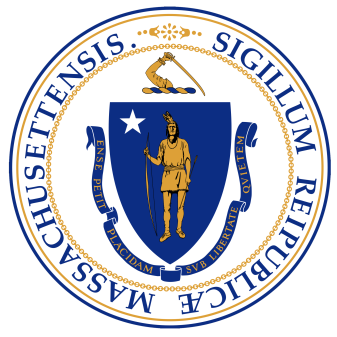 
Date:			March 6, 2017
Time:		10:00 a.m. - 12:00 p.m.
Location:		One Ashburton Place21st Floor, Conference Rooms 1 & 2Boston, MA  02108____________________________________________________________
AgendaReview and approval of minutes from last meetingUpdate from CEDAC regarding the Home Loan Modification program (10 Minutes) Updates by the Sub-committee Chairs, and presentation of up to 3 Recommendations (10 Minutes per Chair(s) 1) Birth to Three; 2) 3-14 Year Olds; 3) 14-22 Year Olds and Employment/Higher Ed.; 4) 22+ Years Employment; 5) Adults; 6) Data; 7) Housing; and 8) Workforce DevelopmentExecutive Director Review and Discussion of Draft By-Laws and Proposed Process (45 minutes)